К начислениям с нулевой суммой применяются вычетыПри выполнении межрасчета или расчета зарплаты столкнулись с ситуацией, при которой вычет применяется к начислениям с нулевой суммой.Пример №1 - МежрасчетВыполнен межрасчет. Выполнена выдача отпускных (выплата "Межвыплата") и аванса (выплата "Аванс").При расчете межрасчета время, отработанное работником, в лицевой счет не подставлялось.У работника есть вычет 105, который применился к начислению "Функция_премия". Но по этому начислению результат расчета равен нулю. Из-за этого база НДФЛ и сумма налога от этого начисления оказались отрицательными.Вместо начисления «Функция премия» вычет следовало применить к начислению отпуска или аванса.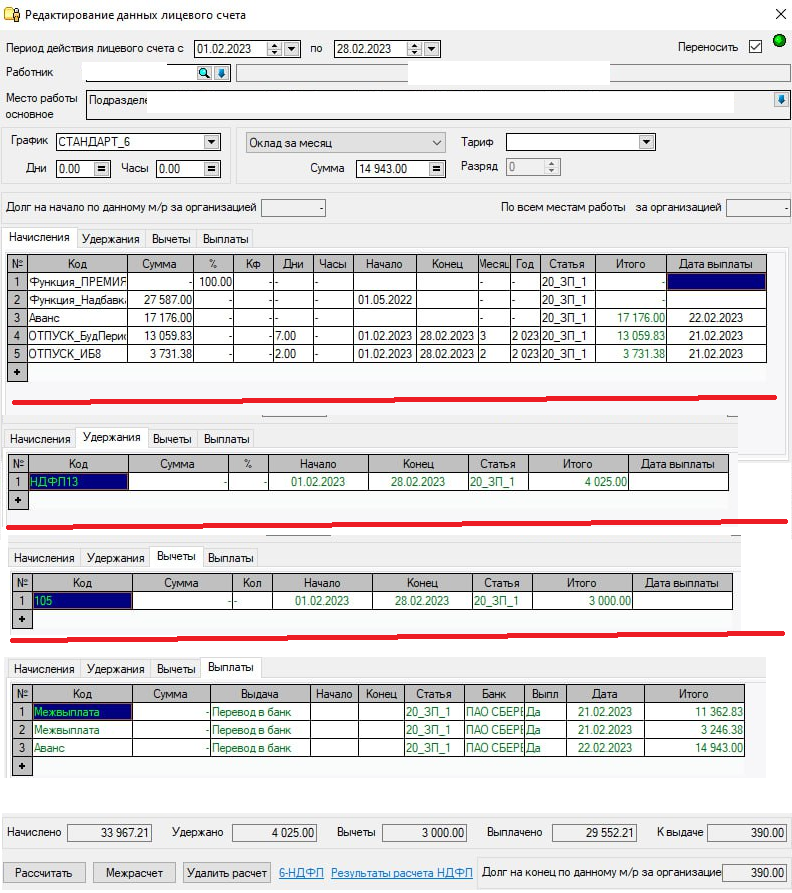 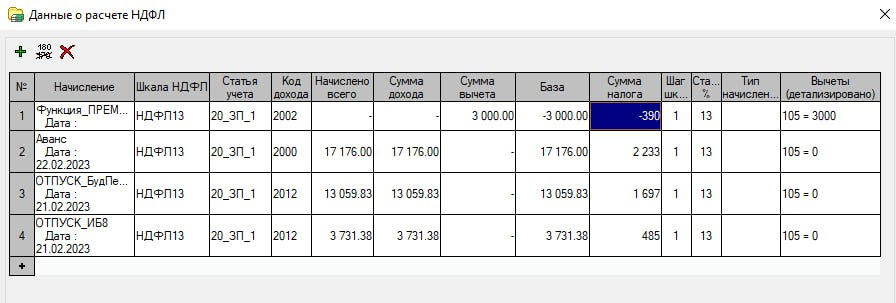 Пример №2 -Расчет зарплатыВ лицевом счете последовательно выполнены расчет межрасчета, выдача межрасчетных выплат и окончательный расчет зарплаты.При расчете зарплаты вычет, который ранее при межрасчете применился к "нулевому" начислению "Функция_премия", теперь попал к начислению "Повременно", которое оказалось также с нулевым результатом.С чем это может быть связано?Можно ли как-то зафиксировать применение вычета к одному начислению при повторных расчетах межрасчета в лицевом счете?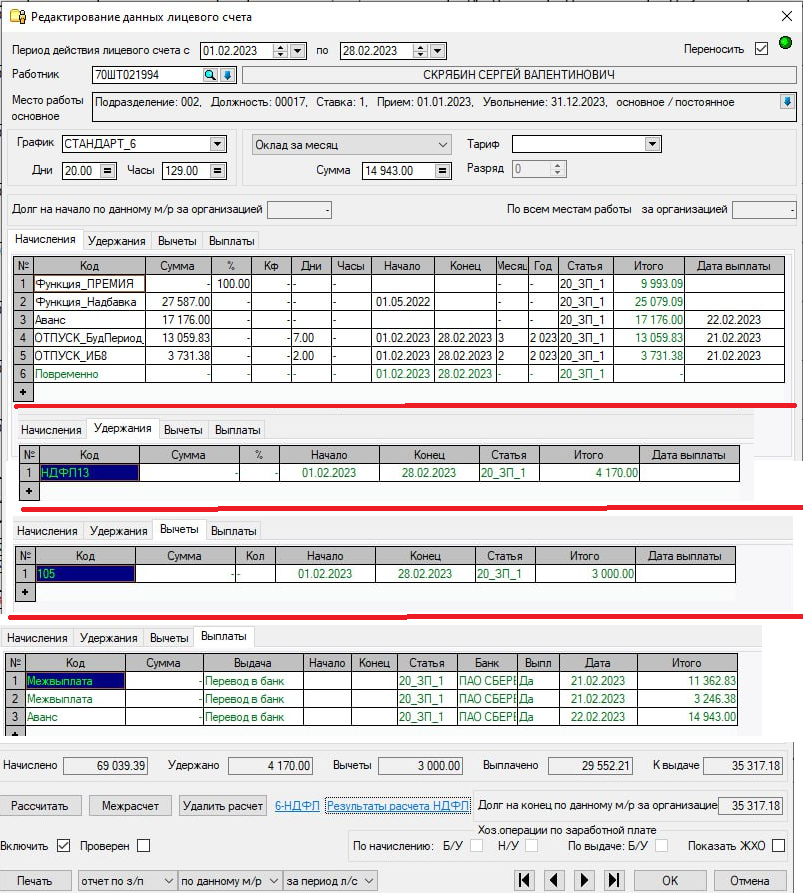 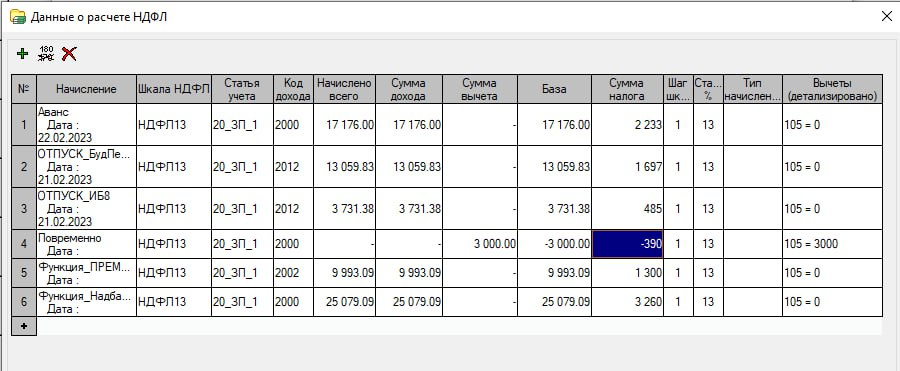 Пример №3Как будут применяться вычеты, если сумма по каждому из начислений при первом расчете межрасчета окажется меньше суммы вычета (например, работнику делается расчет отпуска на 1 день и сумма начисления получится 2500р., а сумма вычета равна 3000р.)?Применится ли остаток вычета к другим начислениям?